 CORPORACIÓN EDUCACIONAL A&G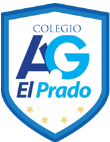 COLEGIO EL PRADO PROFESORA: JENNIFER TORRES   1RO BÁSICOGUÍA DE APRENDIZAJE DE HISTORIA, GEOGRAFÍA Y CS. SOCIALES 5TO BÁSICONombre: _____________________________ Fecha:______________OBJETIVO-Reconocer zonas naturales de nuestro paísObserva el mapa de Chile y pinta cada zona natural con un color distinto. Apóyate con tu texto de historia (pág. 13). Recuerda respetar los límites de cada zona. 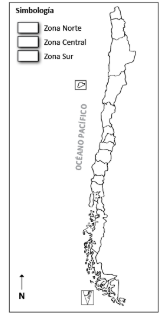 Dibuja y colorea un paisaje de cada zona natural que se te pide en los siguientes cuadros. PAISAJE ZONA SUR AUSTRALPAISAJE ZONA NORTEPAISAJE ZONA CENTRO